МВД РоссииГЛАВНОЕ УПРАВЛЕНИЕ МВД РОССИИ ПО СВЕРДЛОВСКОЙ ОБЛАСТИМЕЖМУНИЦИПАЛЬНЫЙ ОТДЕЛ МВД РОССИИ «ЗАРЕЧНЫЙ»В период с 22.10.2019 по 27.10.2019 в дежурную часть МО МВД России       «Заречный» поступили следующие заявления и сообщения от граждан.22.10.19 в 17.00 в ходе ОРМ "Наблюдение", сотрудниками УНК МО МВД «Заречный» задержан гражданин 1994 гр, неработающий, ранее судимый, у которого обнаружено и изъято  наркотическое вещество, в крупном размере, которое приготовил для дальнейшего сбыта неопределенному кругу лиц. Возбужденно уголовное дело.В период времени с 13.10.2019 по 23.10.2019 неустановленное лицо, путем подбора ключа, незаконно проникло в гаражный бокс гаражного кооператива «Восход» в г. Заречный, откуда тайно похитило комплект автомобильных шин, стоимостью 14 000 рублей и другое имущество на общую сумму 15 800 рублей.             Возбужденно уголовное дело.В период времени с 18 часов 22.10.2019 по 16:30 часов 23.10.2019 неустановленное лицо, путем подбора ключа, незаконно проникло в гаражный бокс ГПК «Центральный» в г. Заречный, откуда тайно похитило комплект автомобильных шин, стоимостью 10 000 рублей и другое имущество, на общую сумму 30 200 рублей.             Возбужденно уголовное дело.В период времени с 17.10.20129 по 14.30  24.10.2019 неустановленное лицо, путем подбора ключа, незаконно проникло в гаражный бокс  гаражного кооператива «Дальний»  в г. Заречный, откуда тайно умышленно  похитило комплект автомобильных шин с дисками, стоимостью 16 000 рублей и другое имущество, причинив материальный ущерб на общую сумму 43800 рублей.             Возбужденно уголовное дело.В период времени с 07.30 по 10.20  24.10.2019 неустановленное лицо, путем подбора ключа, незаконно проникло в гаражный бокс гаражного кооператива «Центральный» в г. Заречный, откуда тайно похитило комплект автомобильных шин, стоимостью 6 000 рублей и другое имущество, причинив  материальный ущерб на общую сумму 37500 рублей.Возбужденно уголовное дело.В период времени с 18 часов 17.10.2019 по 17:30 часов 24.10.2019 неустановленное лицо, путем подбора ключа, незаконно проникло в гаражный бокс  ГПК «Центральный» в г. Заречный, откуда тайно похитило комплект автомобильных шин, стоимостью 16 000 рублей и другое имущество, причинив материальный ущерб на общую сумму 21 500 рублей.Возбужденно уголовное дело.В период времени с 20 часов 30 минут 24.10.2019 по 09 часов 00 минут 26.10.2019 неустановленное лицо, путем подбора ключа, незаконно проникло в гаражный бокс ГПК «Центральный» в г. Заречный, откуда тайно похитило комплект автомобильных шин, стоимостью 10 000 рублей и другое имущество.Возбужденно уголовное дело.Телефоны дежурной части МО МВД России «Заречный»: 2-10-59, 
7-13-02. Также напоминаем Вам круглосуточный телефон доверия: 8 (343) 358-70-71 и 8 (343) 358-71-61, по которым Вы можете сообщить о преступлениях, свидетелями которых стали Вы, в том числе совершенных сотрудниками МО.МО МВД России «Заречный»  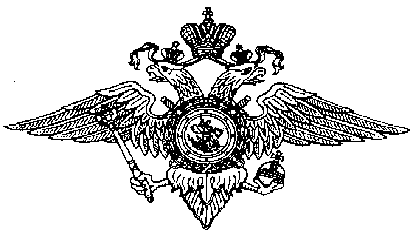 